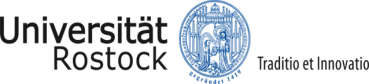 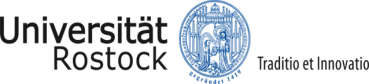 INF-Department „Altern des Individuums und der Gesellschaft": 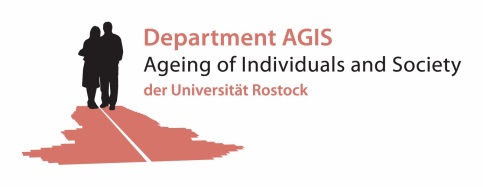 Antrag auf Verlängerung der MitgliedschaftBitte senden Sie den ausgefüllten Antrag an agis@uni-rostock.de. DATEN DES ANTRAGSTELLERSFORSCHUNG, ARBEITSGEBIETE	Ich bin mit der Veröffentlichung meines Forschungsprofils auf der Homepage des Departments einverstanden.	Datum	Name, VornameTitel FakultätInstitutLehrstuhl/ArbeitsgruppeDienstbezeichnungE-MailTelefonAnschriftZusammensetzung der Arbeitsgruppe (sofern Veränderungen seit letzter Antragstellung):Kooperationen mit anderen Mitgliedern des Departments oder der INF: Betreute Promotionen und Habilitationen der letzten drei Jahre; Anmerkungen, Besonderheiten (Aktivitäten u.a. im Bereich der Internationalisierung, etc.):Forschungsschwerpunkte (sofern Veränderungen seit letzter Antragstellung): Drittmittelprojekte der letzten drei Jahre(bitte Mittelgeber, Laufzeit, Thema und Volumen angeben):Geplante Forschungsarbeiten im Department: Preise, Auszeichnungen, Stipendien: Publikationen, Patente(bis zu zehn wichtigste der letzten drei Jahre):janein